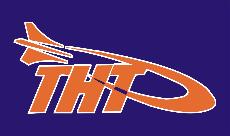 Terre Haute TorpedoesMeeting of the Board of DirectorsMeeting Minutes Call to orderPresident Joel Lauritzen called to order the Board of Directors meeting of the Terre Haute Torpedoes at 6:45 pm on  at Terre Haute South High School.Member IntroductionsThe following persons were present:  Executive Members; President Joel Lauritzen, Vice President David Breitweiser and Treasurer Jerrilynn Bayless.  Members at Large: Tim Demchak, Ross Elliott, Lori Larsen, Lisa Moore, Carlene Sakbun and Jason Revere.  Head Coach Randy Jensen.Consent AgendaThe following items were presented prior to the meeting:Minuets from October 5, 2015Presidents ReportTreasures Report- Treasurer Bayless Financial Report for October 15, 2015.  Income:	    $ 24,002.33Expenses:    $ 16,023.87Balance:	    $    7,978.46Head Coach Report- Head Coach Report- Randy JensenOrange-  33 	   Blue-  35	  Bronze-  29    	 Silver-  51  Gold-  29Senior-  49Master Swimmers- 12Swim Lessons-  27Meet ReportElliott made a motion to accept the Consent Agenda Items.  Breitweiser seconded the motion.  A voice vote was taken and the Consent Agenda Items were accepted.Old Business-Elliott started a discussion about changing the language to clarify the Board of Director positions.  The positions of Meet Director, Secretary, and Sponsorship Chair need to be separated from the Board Member-at-Large positions.  The bylaws will need to be amended.  Jensen and Larsen will look at the wording and make a proposal.  A discussion was held concerning the Speedo Contract.  The merits of Swimville and The Swimming Life were discussed.  The Board of Directors will purse moving forward with making a contract with The Swimming Life.  Jensen will present a contract at the next meeting.New Business- Jensen updated the Board of Directors on the progress of the New Aquatic Center.  Lauritzen led a discussion about the volunteer hours.  The Board of Directors decided to not change the current policy.Moore requested that a filing system be created so swimmers can get their awards after meets.  Jensen will look into creating the system.The Terre Haute Torpedoes will not have a bulletin board at Aquatics Center.  We will need to post IMX, Divisional, State, and Zone information on our website.Lauritzen will set up an Amazon Smiles account.  This will allow families ordering from Amazon to donate a small portion of their sale to the club.The Team will have a Holiday party December 18, 2015 from 6-8 at the Aquatic Center.  Pizza and water will be provided.AdjournmentMark your calendar:December 8, 2015 Board MeetingDecember 18, 2015 Holiday PartyThe next meeting of the Terre Haute Torpedoes Board of Directors will be on      December 8, 2015 at a place to be announced.  With no further business President Lauritzen adjourned the meeting at 8:20 pm.Respectfully submitted by Lori Correll Larsen, Secretary Terre Haute Torpedoes.